Р Е Ш Е Н И Е Собрания депутатов муниципального образования«Зеленогорское  сельское поселение»О присвоении классного чина действительного муниципального  советника 2 классаРуководствуясь Законом Республики Марий Эл от 2 августа 2011 г. №42 – З «О внесении изменений в Закон Республики Марий Эл «О реализации полномочий Республики Марий Эл в области муниципальной службы» (с изменениями от 19 декабря 2011 г.)	1. Присвоить с 1 января 2014 года главе администрации муниципального образования «Зеленогорское сельское поселение» Малинину Геннадию Ивановичу классный чин согласно приложения.	2. Установить главе администрации муниципального образования «Зеленогорское сельское поселение» Малинину Г.И. в соответствии с присвоенным классным чином ежемесячную надбавку к должностному окладу за классный чин с 1 января 2014 года.Глава муниципального образования«Зеленогорское  сельское поселение»,председатель Собрания депутатов                                        Хабибуллин К.Г.Приложениек решению Собрания депутатов МО «Зеленогорское сельское поселение»от 05 марта 2014 года № 150«Зеленогорск  ял кундем» муниципальный образованийындепутатше–влакын Погынжо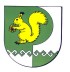 Собрание депутатов    муниципального образования  «Зеленогорское сельское поселение» № 15005 марта  2014 года№ п/пФ.И.О.должностьРанее присвоенный классный чинПрисвоенный классный чин1Малинин Геннадий ИвановичГлава администрацииДействительный муниципальный советник 3 классаДействительный муниципальный советник 2 класса 